BRENDO L. BRUFAL                        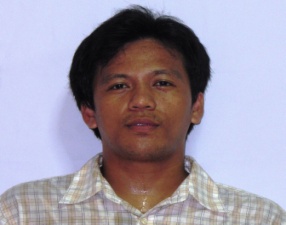 Mobile No.: 056-6735972 / 050-3004307Tourist Club Area, Abu DhabiObjectives To utilize my skills, and be able to use it in helping the growth of the organization that I may belong. To be able to share what I’ve learned and also to learn from others because I believe that learning is a non-stop activity.Qualifications Excellent in communication skills and can speak JapaneseHigh knowledge in computer operations Knowledge in computer systemsAutocad, MS office, Internet SurfingJob ExperienceFinal Finish InspectorKurodite Ind. Co. LtdAichiken, JapanFebruary, 2007 to February, 2010Manually and carefully inspects, or check products before delivering to the customers.Die CasterFranz Metal IndustriesCebu, PhilippinesApril, 2004 to December, 2006Set up or set up and operate metal casting, molding.Computer Technician / Computer Sales RepresentativeGillamac’s Marketing Inc.Cebu, PhilippinesJuly 2002 to July 2003Installing Hardware and SoftwarePerforming Preventive MaintenanceServicing System UnitUpgrading Hardware and SoftwareAssisting customer’s needs in choosing the good quality.Project Employee  Innodata Mandaue, Inc.Mandaue City, PhilippinesJuly, 2001 to June, 2002Devote his/her full time and efforts to the accomplishment of the project and be able to do multi tasking and is flexible to the adjustments that the project may require.Service CrewMarch, 2000 to August, 2000Jollibee FoodsCebu City, PhilippinesServing to the customers the type of products that the store offers with regards to the company’s standards.  Attending to the needs of the customers in order for them to be satisfied in their visit to our store.Office Staff (Working Students)Student’s Affairs Office (SAO)University of San Jose-RecoletosMagallanes St., Cebu City, Philippines1997 to 1999Helps the students in their needsTrainings and seminarsForeigner Training and Skills PracticeJapan International Training Cooperation Organization (JITCO)February 14, 2007 to February 8, 2010Technical Intern Training in Casting Iron and Article OperationFebruary 14, 2007 to February 8, 2010Competency-Based Skills Training as Computer TechnicianJuly 8 to July 12, 2002Technical Education & Skills Development Authority (TESDA) Region VIICebu, PhilippinesStandards & Practices ManualApril 7, 2002Innodata Mandaue , Inc.Educational BackgroundBasic Japanese Language Course Training & Japanese Cross CultureFoundation for Advancement of Skills and Technology (FAST), Inc.July 2006 to February 2007University of San Jose-RecoletosBachelor of Science in Computer EngineeringMagallanes St., Cebu City, PhilippinesUndergraduatePersonal DataNationality                                 : FilipinoDate of Birth                              : September 1, 1980Languages                                  : English, Japanese, Tagalog & Cebuano, Status			         :  Married